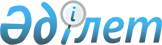 Об утверждении Положения государственного учреждения "Отдел жилищной инспекции города Талдыкорган"
					
			Утративший силу
			
			
		
					Постановление акимата города Талдыкорган Алматинской области от 08 мая 2015 года № 11-400. Зарегистрировано Департаментом юстиции Алматинской области 10 июня 2015 года № 3219. Утратило силу постановлением акимата города Талдыкорган Алматинской области от 27 июня 2016 года № 29-420      Сноска. Утратило силу постановлением акимата города Талдыкрган Алматинской области от 27.06.2016 № 29-420.

      В соответствии с подпунктом 8) статьи 18 Закона Республики Казахстан от 1 марта 2011 года "О государственном имуществе" и Указом Президента Республики Казахстан от 29 октября 2012 года №410 "Об утверждении Типового положения государственного органа Республики Казахстан", акимат города ПОСТАНОВЛЯЕТ:

      1. Утвердить Положение государственного учреждения "Отдел жилищной инспекции города Талдыкорган" (далее – Положение) согласно приложению.

      2. Государственному учреждению "Отдел жилищной инспекции города Талдыкорган" (Оразалиев Мадияр Жуанышпекович) в установленном законодательством порядке осуществить регистрацию Положения в органах юстиции.

      3. Руководителю государственного учреждения "Отдел жилищной инспекции города Талдыкорган" Оразалиеву Мадияру Жуанышпековичу осуществить официальное опубликование настоящего постановления после государственной регистрации в органах юстиции на интернет-ресурсе, определяемом Правительством Республики Казахстан и интернет-ресурсе акимата города, а также в газете "Талдыкорган", периодическом печатном издании, получившим право официального опубликования нормативных правовых постановлений акимата города и нормативных правовых решений акима города.

      4. Контроль за исполнением настоящего постановления возложить на заместителя акима города, курирующего сферу жилищных отношений.

      5. Настоящее постановление вступает в силу со дня государственной регистрации в органах юстиции и вводится в действие по истечении десяти календарных дней после дня его первого официального опубликования.

 Положение о государственном учреждении "Отдел жилищной инспекции города Талдыкорган" 1. Общие положения      1. Государственное учреждение "Отдел жилищной инспекции города Талдыкорган" (далее – Отдел) является государственным органом Республики Казахстан, осуществляющим руководство в сфере жилищного фонда.

      2. Отдел ведомств не имеет.

      3. Отдел осуществляет свою деятельность в соответствии с Конституцией и законами Республики Казахстан, актами Президента и Правительства Республики Казахстан, иными нормативными правовыми актами, а также настоящим Положением.

      4. Отдел является юридическим лицом в организационно-правовой форме государственного учреждения, имеет печать и штампы со своим наименованием на государственном языке, бланки установленного образца, в соответствии с законодательством Республики Казахстан счет в органах казначейства.

      5. Отдел вступает в гражданско-правовые отношения от собственного имени.

      6. Отдел имеет право выступать стороной гражданско-правовых отношений от имени государства, если оно уполномочено на это в соответствии с законодательством.

      7.Отдел по вопросам своей компетенции в установленном законодательством порядке принимает решения, оформляемые приказами руководителя Отдела и другими актами, предусмотренными законодательством Республики Казахстан.

      8. Структура и лимит штатной численности Отдела утверждаются в соответствии с действующим законодательством.

      9. Местонахождение юридического лица: индекс 040000, Республика Казахстан, Алматинская область, город Талдыкорган, улица Абая, №241.

      10. Полное наименование государственного органа – государственное учреждение "Отдел жилищной инспекции города Талдыкорган".

      11. Настоящее Положение является учредительным документом
Отдела.

      12. Финансирование деятельности Отдела осуществляется из республиканского и местного бюджета.

      13. Отделу запрещается вступать в договорные отношения с субъектами предпринимательства на предмет выполнения обязанностей, являющихся функциями Отдела.

      Если, Отделу законодательными актами предоставлено право осуществлять приносящую доходы деятельность, то доходы, полученные от такой деятельности, направляются в доход государственного бюджета.

 2. Миссия, основные задачи, функции, права и обязанности
государственного органа      14. Миссия Отдела: осуществление государственного контроля в сфере управления жилищным фондом. 

      15. Задачи:

      1) организация технического обследования общего имущества объекта кондоминиума;

      2) определение перечня, периодов и очередности проведения отдельных видов капитального ремонта общего имущества объекта кондоминиума;

      3) согласование сметы расходов на проведение отдельных видов капитального ремонта общего имущества объекта кондоминиума, представленной органом управления объекта кондоминиума, финансируемых с участием жилищной помощи;

      4) участие в комиссиях по приемке выполненных работ по отдельным видам капитального ремонта общего имущества объекта кондоминиума;

      5) определение обслуживающей организации в случае, предусмотренном действующим законодательством Республики Казахстан;

      6) проведение проверки наличия отчета по управлению объектом кондоминиума при обращении собственников помещений (квартир) объекта кондоминиума;

      7) иные задачи, предусмотренные действующим законодательством Республики Казахстан. 

      16. Функции:

      1) государственный контроль за соблюдением порядка использования, содержания, эксплуатации и ремонта общего имущества собственников помещений (квартир) в объекте кондоминиума и территорий прилегающей к объекту кондоминиума;

      2) государственный контроль за наличием в жилых домах (жилых зданиях) общедомовых приборов учета тепло-, энерго, газо- и водоресурсов;

      3) государственный контроль за техническим состоянием общего имущества собственников помещений в объекте кондоминиума и его инженерного оборудования, своевременным выполнением работ по его содержанию и ремонту в соответствии с действующими нормативно-техническими и проектными документами в области строительства и жилищно-коммунального хозяйства;

      4) государственный контроль за осуществлением мероприятий по подготовке жилого дома (жилого здания) к сезонной эксплуатации; 

      5) государственный контроль за выполнением принятых решений и предписаний по устранению выявленных нарушений;

      6) государственный контроль за качеством работ, выполненных по отдельным видам капитального ремонта общего имущества объекта кондоминиума;

      7) составление протоколов и рассмотрение дел об административных правонарушениях;

      8) осуществление иных функций, предусмотренных действующим законодательством Республики Казахстан.

      17. Права и обязанности: 

      1) при предъявлении служебного удостоверения посещать проверяемый объект во время проведения проверки; 

      2) при проведении проверки запрашивать любую необходимую информацию, знакомиться с оригиналами документов, относящихся к предмету проверки;

      3) проводить проверки в соответствии с Предпринимательским кодексом Республики Казахстан;

      4) не препятствовать установленному режиму работы проверяемого объекта в период проведения проверки; 

      5) обеспечивать сохранность полученных документов и сведений, полученных в результате проведения проверки;

      6) составлять акты о нарушениях правил содержания общего имущества объекта кондоминиума;

      7) выносить обязательные для исполнения предписания по устранению нарушений правил содержания общего имущества объекта кондоминиума;

      8) в пределах своей компетенции осуществление иных прав и обязанностей, в соответствии с действующим законодательством Республики Казахстан.

      Сноска. Пункт 17 с изменением, внесенным постановлением акимата города Талдыкороган Алматинской области от 05.02.2016 № 5-80 (вводится в действие по истечении десяти календарных дней после его первого официального опубликования).

 3. Организация деятельности государственного органа      18. Руководство Отдела осуществляется первым руководителем, который несет персональную ответственность за выполнение возложенных на Отдел задач и осуществление им своих функций.

      19. Первый руководитель Отдела назначается на должность и освобождается от должности акимом города Талдыкорган.

      20. Первый руководитель Отдела не имеет заместителей.

      21. Полномочия первого руководителя Отдела:

      1) без доверенности действует от имени Отдела;

      2) представляет интересы Отдела в государственных органах, иных организациях;

      3) заключает договоры;

      4) выдает доверенности;

      5) открывает банковские счета;

      6) в пределах своей компетенции издает приказы;

      7) принимает на работу и увольняет с работы сотрудников Отдела, кроме сотрудников, назначаемых акимом города;

      8) применяет меры поощрения и налагает дисциплинарные взыскания на сотрудников Отдела в соответствии с действующим законодательством Республики Казахстан;

      9) организует работу по противодействию коррупции и несет за это персональную ответственность;

      10) осуществляет иные полномочия в соответствии с действующим законодательством Республики Казахстан.

      Исполнение полномочий первого руководителя Отдела в период его отсутствия осуществляется лицом, его замещающим в соответствии с действующим законодательством.

 4. Имущество государственного органа      22. Отдел может иметь на праве оперативного управления обособленное имущество в случаях, предусмотренных законодательством.

      Имущество Отдела формируется за счет имущества, переданного ему собственником, а также имущества (включая денежные доходы), приобретенного в результате собственной деятельности и иных источников, не запрещенных законодательством Республики Казахстан.

      23. Имущество, закрепленное за Отделом, относится к коммунальной собственности.

      24. Отдел не вправе самостоятельно отчуждать или иным способом распоряжаться закрепленным за ним имуществом и имуществом, приобретенным за счет средств, выданных ему по плану финансирования, если иное не установлено законодательством.

 5. Реорганизация и упразднение государственного органа      25. Реорганизация и упразднение Отдела осуществляются в соответствии с законодательством Республики Казахстан.


					© 2012. РГП на ПХВ «Институт законодательства и правовой информации Республики Казахстан» Министерства юстиции Республики Казахстан
				
      Аким города

Е. Алпысов
Приложение утвержденное постановлением акимата города Талдыкорган № 11-400 от 8 мая 2015 года 